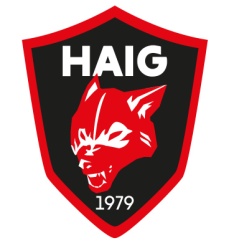 								 Illkirch, le 19 Février 2018Formulaire d’autorisation de participation au tournoi BEAUJOL’HAND 2018Je soussignée,………………………………………..…….., et/ou je soussigné, ………………………………………………,exerçant l’autorité parentale sur l’enfant ……………………………………………………………………………………..,joueur(euse) de l’équipe …………………………………………………………………………………………….……………..né(e) le ……………………………………………..………………..à……………………………………………………….………………,de nationalité ……………………………………………………………………..(Autorise - autorisons / n’autorise pas - n’autorisons pas)* l’enfant …………………………………………………..à participer au voyage organisé par le HAIG (handball Association Illkirch Graffenstaden) àdestination du tournoi «BEAUJOL’HAND 2018» à BELLEVILLE (69220) du 19 au 21 MAI 2018. * Rayer la mention inutileFait le : ………………………………….. à : ………………………………..Signature(s) d’une ou des personnes exerçant l’autorité parentale sur l’enfant :……………………………………………………